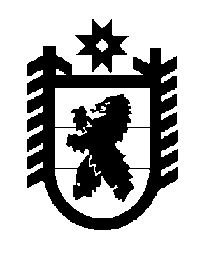 Российская Федерация Республика Карелия    ПРАВИТЕЛЬСТВО РЕСПУБЛИКИ КАРЕЛИЯРАСПОРЯЖЕНИЕот  17 мая 2018 года № 346р-Пг. Петрозаводск В соответствии с частью 11 статьи 154 Федерального закона 
от 22 августа   2004 года № 122-ФЗ «О внесении изменений в законодательные акты Российской Федерации и признании утратившими силу некоторых законодательных актов Российской Федерации в связи с принятием федеральных законов «О внесении изменений и дополнений в Федеральный закон «Об общих принципах организации законодательных (представительных) и исполнительных органов государственной власти субъектов Российской Федерации» и «Об общих принципах организации местного самоуправления в Российской Федерации», на основании распоряжения Межрегионального территориального управления Федерального агентства по управлению государственным имуществом в Мурманской области и Республике Карелия от 28 сентября 2017 года № К6 «О безвозмездной передаче имущества, находящегося в федеральной собственности и закрепленного на праве оперативного управления за Министерством культуры Российской Федерации, в государственную собственность Республики Карелия»:1. Принять в государственную собственность Республики Карелия имущество, находящееся в федеральной собственности, согласно приложению к настоящему распоряжению.2. Министерству культуры Республики Карелия подписать передаточный акт о принятии имущества, указанного в пункте 1 настоящего распоряжения.
           Глава Республики Карелия                                                              А.О. ПарфенчиковПриложение к распоряжениюПравительства Республики Карелияот 17 мая 2018 года № 346р-ППЕРЕЧЕНЬ имущества, принимаемого из федеральной собственности  
в государственную собственность Республики Карелия___________________НаименованиеимуществаИндивидуализирующие характеристики имуществаСтоимость, рублейМобильный комплекс информационно-библиотечного обслуживания населенных пунктовРНФИ П23770292345;идентификационный номер (VIN) Z7XN1R75RA0000956;государственный регистрационный знак Н666ОА197 (на базе автомобиля-фургона марки  ISUZU NQR75R-C 2010 года выпуска, паспорт транспортного средства 
16 МТ 188994)6 8000 000